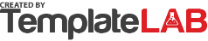 RESTAURANT STAFFING PLANRESTAURANT STAFFING PLANRESTAURANT STAFFING PLANRESTAURANT STAFFING PLANRESTAURANT STAFFING PLANRESTAURANT STAFFING PLAN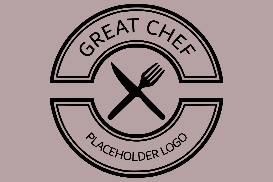  "Great Chef Restaurant" , 123 Hungry Avenue - 21332 Philadelphia, (555) 123 456 7890  "Great Chef Restaurant" , 123 Hungry Avenue - 21332 Philadelphia, (555) 123 456 7890  "Great Chef Restaurant" , 123 Hungry Avenue - 21332 Philadelphia, (555) 123 456 7890  "Great Chef Restaurant" , 123 Hungry Avenue - 21332 Philadelphia, (555) 123 456 7890  "Great Chef Restaurant" , 123 Hungry Avenue - 21332 Philadelphia, (555) 123 456 7890  "Great Chef Restaurant" , 123 Hungry Avenue - 21332 Philadelphia, (555) 123 456 7890 March 24 - March 30, 2024March 24 - March 30, 2024March 24 - March 30, 2024March 24 - March 30, 2024March 24 - March 30, 2024March 24 - March 30, 2024NamePositionSun 24/03Sun 24/03Mon 25/03Tue 26/03Wed 27/03Wed 27/03Thu 28/03Fri 29/03Sat 30/03John WickChef10AM-6PM10AM-6PMOFF2PM-11PM10AM-6PM10AM-6PMOFF2PM-11PM10AM-6PMAnna DorseyChef2PM-11PM2PM-11PM10AM-6PMOFF2PM-11PM2PM-11PM10AM-6PMOFF2PM-11PMTom TailorManagerOFFOFF10AM-6PM10AM-6PMOFFOFF2PM-11PM10AM-6PM2PM-11PMSarah BiberManager10AM-6PM10AM-6PM2PM-11PMOFF10AM-6PM10AM-6PM10AM-6PMOFF2PM-11PMEmily SparkServer10AM-6PM10AM-6PM2PM-11PM10AM-6PMOFFOFF2PM-11PM10AM-6PMOFFMark TweenServer2PM-11PM2PM-11PM10AM-6PM2PM-11PM10AM-6PM10AM-6PMOFFOFF10AM-6PMKevin CostnerDishwasherOFFOFF2PM-11PM10AM-6PM2PM-11PM2PM-11PM10AM-6PM2PM-11PMOFFLucy HundredDishwasher2PM-11PM2PM-11PMOFF2PM-11PMOFFOFF10AM-6PM10AM-6PM2PM-11PMMike JamesManager2PM-11PM2PM-11PM10AM-6PM2PM-11PM10AM-6PM10AM-6PMOFF10AM-6PMOFFLinda FosterChefOFFOFF2PM-11PM10AM-6PMOFFOFF10AM-6PM2PM-11PM10AM-6PMJames BrownServer10AM-6PM10AM-6PMOFF10AM-6PM2PM-11PM2PM-11PM10AM-6PMOFF2PM-11PMRachel GreenDishwasher10AM-6PM10AM-6PM10AM-6PMOFF10AM-6PM10AM-6PM2PM-11PMOFF2PM-11PMCustomer Experience TasksCustomer Experience TasksEmployee Management TasksEmployee Management TasksEmployee Management TasksEmployee Management TasksFinancial management TasksFinancial management TasksFinancial management TasksGreet customers warmlyGreet customers warmlySchedule shifts efficientlySchedule shifts efficientlySchedule shifts efficientlySchedule shifts efficientlyMonitor daily salesMonitor daily salesMonitor daily salesEnsure timely serviceEnsure timely serviceProvide training sessionsProvide training sessionsProvide training sessionsProvide training sessionsManage invoicesManage invoicesManage invoicesCollect feedbackCollect feedbackAddress employee concernsAddress employee concernsAddress employee concernsAddress employee concernsBudget for expensesBudget for expensesBudget for expensesMaintain cleanlinessMaintain cleanlinessMonitor performanceMonitor performanceMonitor performanceMonitor performanceTrack inventory costsTrack inventory costsTrack inventory costsAddress customer complaintsAddress customer complaintsFoster teamworkFoster teamworkFoster teamworkFoster teamworkOptimize pricingOptimize pricingOptimize pricing© TemplateLab.com© TemplateLab.com